Name: ______________________________	Date: ___________	Number: _____Cluster 6: Area of a Rectangle (MD.5)Amily is laying concrete blocks to create a backyard patio. What is the area of the backyard patio Amily created?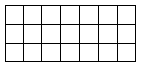 Answer: ________________2. Jack counted the boxes on a chess board. There are 64 boxes each having an area of 1 square centimeter. What is the total area of Jack’s chess board?1 square centimeter8 square centimeters64 square centimeters65 square centimeters 3. Farrah has 8 square units. Which arrangement of rows and columns can Farrah use to form a rectangle with all 8 square units?4 rows and 2 columns3 rows and 5 columns2 rows and 6 columns1 row and 7 columns4. Each square represents an area of 1 square unit. What is the area of the shaded portion of the figure?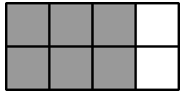 Answer: ________________